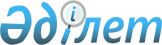 Об утверждении государственного образовательного заказа на дошкольное воспитание и обучение, размер родительской платы на 2020 годПостановление акимата Жамбылского района Жамбылской области от 30 января 2020 года № 44. Зарегистрировано Департаментом юстиции Жамбылской области 31 января 2020 года № 4497
      В соответствии со статьями 31, 37- Закона Республики Казахстан "О местном государственном управлении и самоуправлении в Республике Казахстан" от 23 января 2001 года, подпунктом 8-1) пункта 4 статьи – 6 Закона Республики Казахстан "Об образовании" от 27 июля 2007 года акимат района ПОСТАНОВЛЯЕТ:
      1. Утвердить государственный образовательный заказ на дошкольное воспитание и обучение, размер родительской платы на 2020 год в Жамбылском районе согласно приложению.
      2. Контроль за исполнением настоящего постановления возложить на заместителя акима Жамбылского района Наймановой Умиткен Капановне.
      3. Настоящее постановление вступает в силу со дня государственной регистрации в органах юстиции и вводится в действие по истечении десяти календарных дней после дня его первого официального опубликования. Государственный образовательный заказ на дошкольное воспитание и обучение, размер родительской платы на 2020 год в Жамбылском районе
					© 2012. РГП на ПХВ «Институт законодательства и правовой информации Республики Казахстан» Министерства юстиции Республики Казахстан
				
      Аким Жамбылского района 

С. Арубаев
Приложение
к постановлению акимата
Жамбылского района
от 30 января 2020 года № 44
№
Наименование
Государственный образовательный заказ на дошкольное воспитание и обучение
Государственный образовательный заказ на дошкольное воспитание и обучение
Размер родительской платы в месяц (тенге)
№
Наименование
Количество воспитанников
Размер подушевого финансирования в месяц (тенге)
Размер родительской платы в месяц (тенге)
Госсударственные дошкольные организации (Мини-центры)
Госсударственные дошкольные организации (Мини-центры)
Госсударственные дошкольные организации (Мини-центры)
Госсударственные дошкольные организации (Мини-центры)
Госсударственные дошкольные организации (Мини-центры)
1.
Миницентры (полный день)
925
28757
5000
2.
Миницентры (неполный день)
117
8480
3000
Госсударственные дошкольные организации (Ясли – сад, детский сад)
Госсударственные дошкольные организации (Ясли – сад, детский сад)
Госсударственные дошкольные организации (Ясли – сад, детский сад)
Госсударственные дошкольные организации (Ясли – сад, детский сад)
Госсударственные дошкольные организации (Ясли – сад, детский сад)
Ясли – сады, детские сады в том числе с численностью:
Ясли – сады, детские сады в том числе с численностью:
1.
Государственное коммунальное казенное предприятие "Ясли- сад "Жас Канат" Тогызтарауского сельского округа Жамбылского района
25
74634
6000
2.
Государственное коммунальное казенное предприятие "Ясли- сад "Жулдыз" Каракемерского сельского округа Жамбылского района
40
69630
6000
3.
Государственное коммунальное казенное предприятие "Ясли- сад "Гулдер" Орнекского сельского округа Жамбылского района
50
57077
6000
4.
Государственное коммунальное казенное предприятие "Ясли – сад "Жанибек" Ерназарского сельского округа Жамбылского района
52
63768
6000
5.
Государственное коммунальное казенное предприятие "Ясли- сад "Айголек" Каратобинского сельского округа Жамбылского района
75
46736
6000
6.
Государственное коммунальное казенное предприятие "Детский сад "Балапан" Гродековского сельского округа Жамбылского района
80
57307
6000
7.
Государственное коммунальное казенное предприятие "Ясли – сад "Жауказын" Карасуского сельского округа Жамбылского района
80
49994
6000
8.
Государственное коммунальное казенное предприятие "Ясли – сад "Балауса" Акбулымского сельского округа Жамбылского района
116
35817
6000
9.
Государственное коммунальное казенное предприятие "Ясли – сад "Ертостик" Кызылкайнарского сельского округа Жамбылского района
130
43680
6000
10.
Государственное коммунальное казенное предприятие "Ясли – сад "Карлыгаш" Айшабибинского сельского округа Жамбылского района
140
40352
6000
11.
Государственное коммунальное казенное предприятие "Ясли – сад "Акбота" Жамбылского сельского округа Жамбылского района
150
39153
6000
12.
Государственное коммунальное казенное предприятие "Ясли – сад "Сауле" Асинского сельского округа Жамбылского района
170
43608
6000
13.
Государственное коммунальное казенное предприятие "Детский сад "Балдаурен" Полаткосщинского сельского округа Жамбылского района
150
41503
6000
14.
Государственное коммунальное казенное предприятие "Ясли – сад "Балдырган" Асинского сельского округа Жамбылского района
280
38060
6000
15.
Государственное коммунальное казенное предприятие "Ясли – сад "Нуршуак" Бесагашского сельского округа Жамбылского района
280
34991
6000
16.
Государственное коммунальное казенное предприятие "Ясли – сад "Болашак" Полаткосщинского сельского округа Жамбылского района
280
35768
6000
Частные дошкольные организации (Ясли – сад, детский сад)
Частные дошкольные организации (Ясли – сад, детский сад)
Частные дошкольные организации (Ясли – сад, детский сад)
Частные дошкольные организации (Ясли – сад, детский сад)
Частные дошкольные организации (Ясли – сад, детский сад)
1
Товарищество с ограниченной ответственностью "Оздоровительный центр санаторного типа "Детский сад "Нур Алим"
330
31461
6000
2.
Товарищество с ограниченной ответственностью "Ясли – сад "Мөлдір"
100
31461
6000
3.
Товарищество с ограниченной ответственностью "Ясли – сад "Нұр-Мерей"
332
31461
6000
4.
Товарищество с ограниченной ответственностью "Ясли – сад "Ертегі"
75
31461
6000
5.
Товарищество с ограниченной ответственностью "Ясли – сад "Зерде"
50
31461
6000
6.
Индивидуальный предприниматель "Детский сад "Султан" 
20
31461
6000
7.
Товарищество с ограниченной ответственностью "Ясли – сад "Ай-Дана" 
200
31461
6000